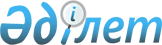 О внесении изменения в постановление акимата города Кокшетау от 14 марта 2014 года № А-3/506 "Об утверждении Положения государственного учреждения "Отдел ветеринарии города Кокшетау"
					
			Утративший силу
			
			
		
					Постановление акимата города Кокшетау Акмолинской области от 4 февраля 2016 года № А-2/209. Зарегистрировано Департаментом юстиции Акмолинской области 2 марта 2016 года № 5270. Утратило силу постановлением акимата города Кокшетау Акмолинской области от 21 апреля 2016 года № А-4/878      Сноска. Утратило силу постановлением акимата города Кокшетау Акмолинской области от 21.04.2016 № А-4/878 (вводится в действие со дня подписания).

      Примечание РЦПИ.
В тексте документа сохранена пунктуация и орфография оригинала.

      В соответствии с подпунктом 8) статьи 18 Закона Республики Казахстан от 1 марта 2011 года "О государственном имуществе", на основании Типового положения государственного органа Республики Казахстан, утвержденного Указом Президента Республики Казахстан от 29 октября 2012 года № 410, акимат города Кокшетау ПОСТАНОВЛЯЕТ:

      1. Внести в постановление акимата города Кокшетау "Об утверждении Положения государственного учреждения "Отдел ветеринарии города Кокшетау" от 14 марта 2014 года № А-3/506 (зарегистрировано в Реестре государственной регистрации нормативных правовых актов № 4086, опубликовано 24 апреля 2014 года в газетах "Степной маяк" и "Көкшетау"), следующее изменение:

      в Положении государственного учреждения "Отдел ветеринарии города Кокшетау", утвержденным указанным постановлением:

      пункт 17 изложить в следующей редакции:

      "17. Права и обязанности государственного учреждения "Отдел ветеринарии города Кокшетау":

      1) запрашивать и получать в установленном порядке от государственных органов и должностных лиц, иных организаций информацию, необходимые документы для выполнения своих функций;

      2) беспрепятственно посещать (по предъявлении служебного удостоверения) в порядке, установленном законодательством Республики Казахстан объекты государственного ветеринарно-санитарного контроля и надзора с целью проверки выполнения норм законодательства Республики Казахстан в области ветеринарии, а также получения информации о деятельности физических и юридических лиц в области ветеринарии;

      3) проводить отбор проб объектов государственного ветеринарно-санитарного контроля и надзора для их диагностики или ветеринарно-санитарной экспертизы с уведомлением заинтересованных лиц о сроках проведения их исследования;

      4) проводить государственный ветеринарно-санитарный контроль и надзор;

      5) издавать акты в пределах полномочий;

      6) при выявлении на территориях ветеринарно-санитарного благополучия, а также в неблагополучных пунктах перемещаемых (перевозимых) объектов, представляющих опасность для здоровья животных и человека, изымать и уничтожать в порядке, установленном законодательством Республики Казахстан, принимать участие в организации их обезвреживания (обеззараживания) или переработки, а также сообщать об указанных фактах в уполномоченный государственный орган в области здравоохранения;

      7) предъявлять иски в суд в случае нарушения законодательства Республики Казахстан в области ветеринарии;

      8) пользоваться иными правами, предоставленными действующим законодательством Республики Казахстан.".

      2. Контроль за исполнением настоящего постановления возложить на заместителя акима города Кокшетау Жылкыбаева К.К.

      3. Настоящее постановление вступает в силу со дня государственной регистрации в Департаменте юстиции Акмолинской области и вводится в действие со дня официального опубликования.


					© 2012. РГП на ПХВ «Институт законодательства и правовой информации Республики Казахстан» Министерства юстиции Республики Казахстан
				
      Аким города

Е.Маржикпаев
